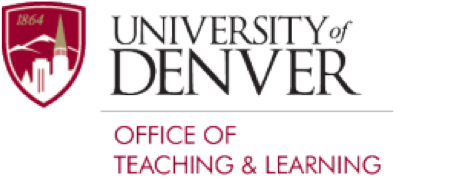 Pivot-Ready Alignment TableHybrid Alignment TableHyFlex Alignment TableOnline Alignment TableMajor Course Learning Outcomes/Desired ResultsEvidence of Learning/AssessmentLearning ActivitiesOptions in Other Modalities“What do I hope that students will have learned, that will still be there and have value, several years after the course is over?” ​“What would the students have to do to convince me – and themselves – that they had achieved those learning goals?” ​“What would students need to do during the course to be able to do well on these assessment activities?” ​“What might be some alternatives for these learning activities in the online synchronous or online asynchronous environments?” Major Course Learning Outcomes/Desired ResultsEvidence of Learning/AssessmentEvidence of Learning/AssessmentLearning ActivitiesLearning Activities“What do I hope that students will have learned, that will still be there and have value, several years after the course is over?” ​“What would the students have to do to convince me – and themselves – that they had achieved those learning goals?” ​“What would the students have to do to convince me – and themselves – that they had achieved those learning goals?” ​“What would students need to do during the course to be able to do well on these assessment activities?” ​“What would students need to do during the course to be able to do well on these assessment activities?” ​“What do I hope that students will have learned, that will still be there and have value, several years after the course is over?” ​Assessment DescriptionOnline, F2F, or Other?Activity DescriptionOnline , F2F, or OtherMajor Course Learning Outcomes/Desired ResultsEvidence of Learning/AssessmentEvidence of Learning/AssessmentEvidence of Learning/AssessmentLearning ActivitiesLearning ActivitiesLearning Activities“What do I hope that students will have learned, that will still be there and have value, several years after the course is over?” ​“What would the students have to do to convince me – and themselves – that they had achieved those learning goals?” ​“What would the students have to do to convince me – and themselves – that they had achieved those learning goals?” ​“What would the students have to do to convince me – and themselves – that they had achieved those learning goals?” ​“What would students need to do during the course to be able to do well on these assessment activities?” ​“What would students need to do during the course to be able to do well on these assessment activities?” ​“What would students need to do during the course to be able to do well on these assessment activities?” ​“What do I hope that students will have learned, that will still be there and have value, several years after the course is over?” ​All StudentsF2F StudentsOnline-Only StudentsAll StudentsF2F StudentsOnline-Only StudentsMajor Course Learning Outcomes/Desired ResultsEvidence of Learning/AssessmentLearning Activities“What do I hope that students will have learned, that will still be there and have value, several years after the course is over?” ​“What would the students have to do to convince me – and themselves – that they had achieved those learning goals?” ​“What would students need to do during the course to be able to do well on these assessment activities?” ​